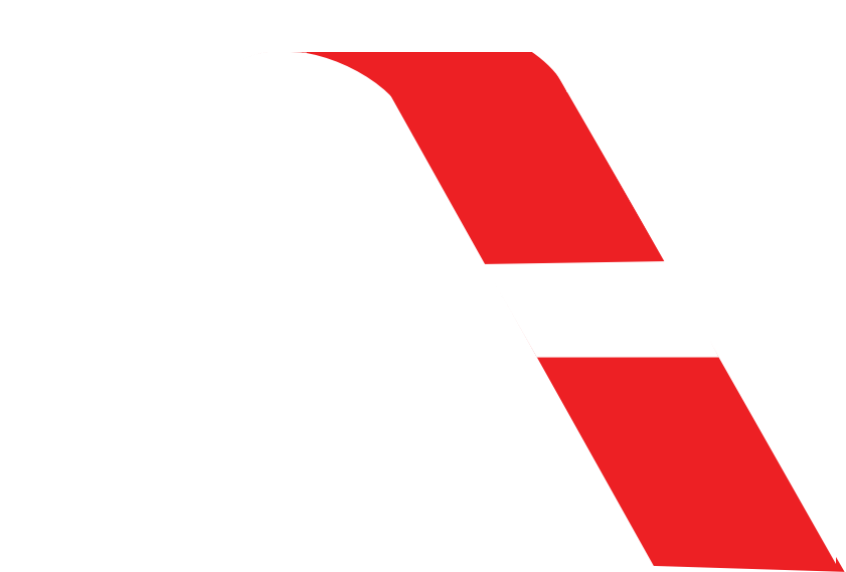 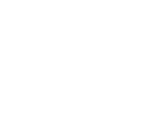 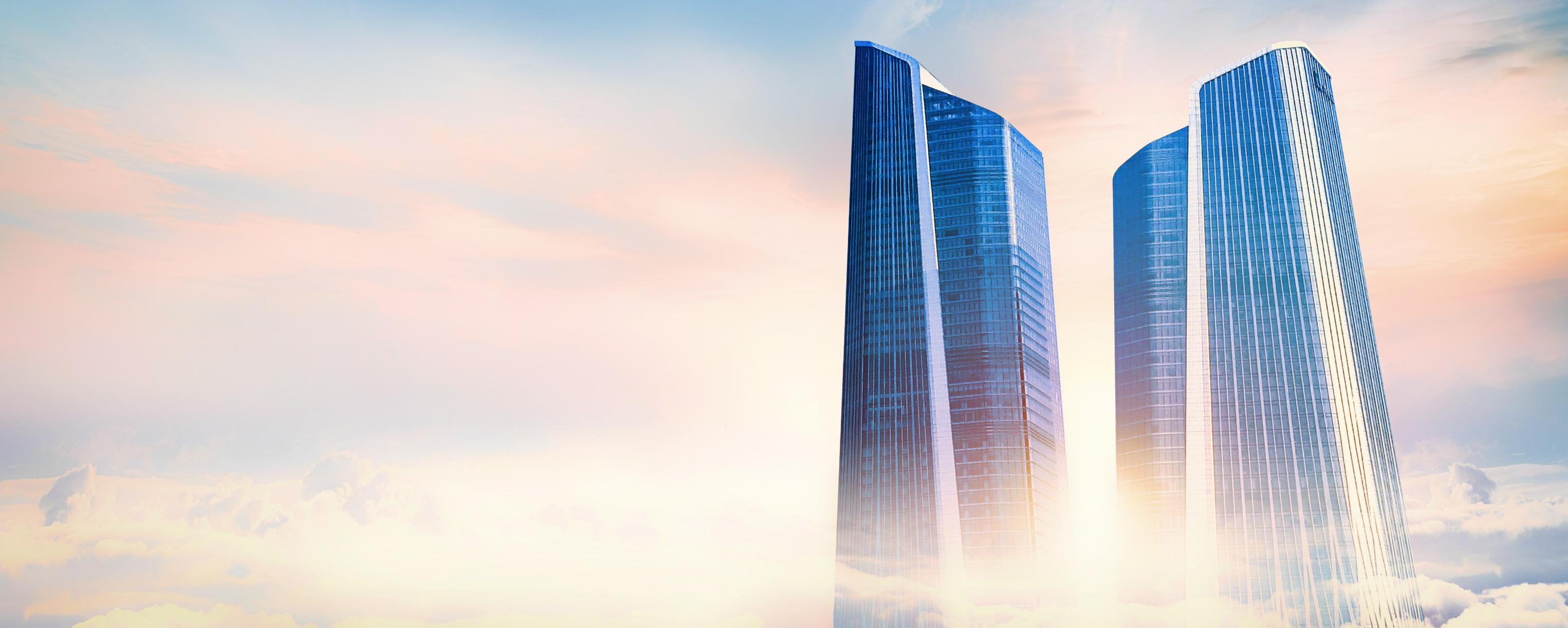 餐饮运营管理实战班一、培训对象1、餐饮投资人2、餐饮部总监/经理、餐厅店长3、餐饮中高管理层二、培训特色实用课程：以实用落地为导向，紧跟市场动态，切实解决投资人及管理者的具体、实际问题；培训课程系统化、全面化，涵盖餐饮经营管理全方位内容，一次集训建立完整知识体系，深度学习制订全面落地计划。实战课堂：多元化高效培训方式有机结合：小班面授+案例教学+学员餐厅诊断+个性化落地经营管理方案辅导+管理沙盘演练+标杆酒店实地参研等。实干讲师：讲师团队具有15年以上行业高管实战经验及多年培训、咨询经验。实效服务：提供经营管理全套工具包，开店必备；一年内免费复训。三、培训收益引导精准战略定位；掌握成功投资方法；突破经营管理瓶颈；提升餐厅人效坪效；掌握专业规范管理；实现餐厅自动运转；提升餐饮服务品质；掌握盈利菜单设计；实现营销业绩倍增；加强深度成本管控……课程大纲模块一、餐饮企业定位与投资筹开管理1）餐饮行业现状和未来发展趋势分析大数据解读餐饮行业现状餐饮发展形势分析餐饮业的数字化转型与智能化升级餐饮发展困境剖析及应对2）竞争分析和定位策略餐饮投资现状分析与风险评估市场需求分析餐饮市场定位投资预算评估与投资回报率分析选址、装修布局建议自创品牌和连锁加盟的优劣势3）筹开管理筹备期倒排计划及落实筹备期物品采购管理筹备期人员管理开荒运作与试运营辅导制订落地执行计划：投资可研初步报告、筹开时间表、餐企发展SWOT分析、餐企“五定”项目计划书模块二、餐饮创新经营与运营效率提升1）餐饮创新经营餐饮业务模式和经营方式创新新的市场机遇和业务增长点挖掘探索跨界业务融合的机会2）餐饮人效升级餐饮组织架构优化工作流程优化高效员工培训与发展体系建立高绩效团队管理管理员工离职和流动的技巧规避劳动法风险3）高效例会例会前的准备工作例会中的沟通与协作问题解决和决策制定监督和评估进展辅导制订落地执行计划：组织架构图、餐饮岗位职责、管理制度、激励计分表、提升员工满意度举措计划、绩效考核计划、培训计划书、用工劳动法风险自检表。模块三、餐饮品质提升管理1）餐饮环境现场管理关键词：卫生、布局、音乐、气味等2）餐饮服务品质管理服务态度服务形象服务能力服务设计质量管理3）菜品质量管理关键词：菜品质量要素、标准化工具4）客诉处理关键词：倾听、处理、跟进等辅导制订落地执行计划：餐厅环境自检表、餐饮服务SOP、服务技能考核计划、餐厅增值服务计划、质量管理计划、员工内训资料：《餐饮服务礼仪》、《高品质服务意识》、《餐饮高品质服务实操攻略》。模块四、餐饮精准营销1）餐饮业营销特点与消费者洞察市场定位消费者需求与偏好提升顾客忠诚度2）餐饮营销设计餐饮环境营销设计餐饮营销活动策划餐饮产品营销设计（菜品结构、定价策略）餐饮会员营销设计线上线下整合的数字营销策略3）全员营销管理服务营销推菜技巧销售考核与激励4）新媒体获客实战方法关键词：优化渠道、提升转化率等5）收益管理在餐饮营销中的实战运用菜肴分析销售定量分析减少用餐时间收益管理辅导制订落地执行计划：开业营销方案、全年营销日历、员工销售激励计划、盈利菜单设计。模块五、餐饮财税管理与成本管控1）餐饮财税管理餐饮常用经营指标意义及核算方法餐饮预算管理财务报表数据分析收银漏洞规避财税风险管控2）餐饮成本管控餐饮成本分类与核算成本管控的策略和方法成本管控误区规避辅导制订落地执行计划：餐饮财务管理制度、成本管控计划、投资预算 、餐饮经营预算模块六、实战演练1）管理沙盘演练借助“餐饮盈利通关图”，模拟餐饮经营管理，完善落地执行计划。2）标杆企业参研进驻标杆餐饮实地参观考察，与高层管理者深度交流学习。培训讲师王老师毕业于北京旅游学院饭店管理专业，30余年酒店管理经验。行业经验：北京稻香湖景酒店常务副总经理昆仑饭店宴会厅经理、销售部经理亚洲大酒店销售部经理兼饭店服务质量委员会主任首都大酒店销售部副总监，等萧老师精通餐饮精细化运营、团队建设、VIP 接待、提升酒店服务水平等关键点，18年酒店餐饮行业经验。行业经验：现任某五星级酒店餐饮部总监富龙控股餐饮部经理（负责富龙滑雪场5家餐饮业态、商业街8家餐饮业态、汤印酒店餐饮部运营管理，冬奥期间负责3500人每日三餐的外环保障工作）国贸大酒店主席阁-部门经理，等孙老师人力资源部认证高级培训师，美国认证协会高级职业经理人。熟悉酒店前期筹备各项工作（员工培训、业前物品申购、营业配置、前期工程等）及经营管理。行业经验：中国人民解放军空军后勤部招待所副总经理香港喜来登酒店管理集团筹建总监徽悦楼餐厅店长四海一家宴会中心总经理，等马老师北京旅游学院饭店管理专业、瑞士洛桑旅游学院总经理培训班毕业，北京市西餐协会成员、国家高级烹饪技师、星级酒店复查员。专注于：酒店餐饮管理、酒店质量管理和督查、餐饮后厨管理、星级评定标准培训。行业经验：昆仑饭店厨师长、驻店经理亚洲大酒店服务质量委员会主任锦江文冠餐饮部总监，等张老师中国人民大学MBA，首旅集团“金葵花”培训师，30年行业经验。行业经验：北京首旅建国-运营总监遵义大酒店-总经理廊坊和平饭店-运营总监北京工大建国饭店-质检总监、房务总监兼餐饮总监，等陈老师北京旅游学院饭店管理系毕业，高级职业经理人，首都紫禁杯先进个人。行业经验：北京长安大饭店餐饮总监北京辰茂南粤苑酒店餐饮总监鸿坤国际大酒店总经理新加坡尼斯酒店管理集团外派总经理，等六、教务信息培训时间：6天培训费用：4680元/人（含教材费、资料费、授课费、考察费及考察期间交通费）认证费用：1000元（自选）。电子注册，全国通用。《餐饮管理师》，由中国商业联合会职业技能鉴定中心颁发。联系电话：400-061-6586报名地址：北京朝阳区左家庄15号院410-411室。